Limbažu novada DOME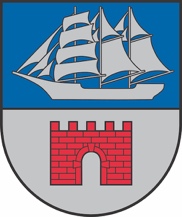 Reģ. Nr. 90009114631; Rīgas iela 16, Limbaži, Limbažu novads LV-4001; E-pasts pasts@limbazunovads.lv; tālrunis 64023003ĀRKĀRTAS DOMES SĒDES PROTOKOLSNr.10										2023. gada 19. septembrīSēde sasaukta plkst. 11.00, tiešsaistēSēdi atklāj plkst. 11.06 (tehnisku iemeslu dēļ)Domes sēde ir atklāta.Darba kārtība:Par darba kārtību.Par Limbažu novada pašvaldības Attīstības programmas 2022. – 2028. gadam aktualizētā Investīciju plāna 2023. - 2025. gadam apstiprināšanu.Ierosinātā jautājuma steidzamības pamatojums:Limbažu novada pašvaldība šī gada 22. augustā saņēma Centrālās finanšu un līgumu aģentūras lēmumu Nr.39-2-10/5322 Par projekta iesnieguma Nr. 1.2.1.3.i.0/1/23/A/CFLA/001 apstiprināšanu ar nosacījumu. Līdz ar to līdz šī gada 22.septembrim aģentūrā jāiesniedz projekta iesniegums, kurā veikta šī lēmuma uzskaitīto nosacījumu izpilde. Kā viens no izpildes punktiem ir Investīcijas plāna informācijas aktualizācija. Ja Investīcijas plāns netiks aktualizēts Limbažu novada pašvaldība nevarēs pretendēt uz 1.2.1.3.i. investīcijas “Pašvaldību ēku un infrastruktūras uzlabošana, veicinot pāreju uz atjaunojamo energoresursu tehnoloģiju izmantošanu un uzlabojot energoefektivitāti” projekta konkursu un ēkai Vecās Sārmes ielā 10, Limbažos netiks veikta energoefektivitātes uzlabošana.Par apbūves tiesības piešķiršanu Vidzemes ielā 31, Salacgrīvā, Limbažu novadā.Ierosinātā jautājuma steidzamības pamatojums:Saskaņā ar plānoto ir paredzēta Katastrofu pārvaldības centra  - Vidzemes ielā 31, Salacgrīvā, būvniecība, provizoriski līguma izpildes sākums - 2023. gada novembris, plānotais ilgums - provizoriski 14 kalendārie mēneši. Iepirkumā procedūrās kā Pasūtītājs ir IEM Nodrošinājuma valsts aģentūra (turpmāk – Aģentūra).Šobrīd Limbažu novada būvvaldē (turpmāk – Būvvalde) ir iesniegta būvniecības iecere, bet lai varētu to izskatīt un pieņemt atbilstošu lēmumu ir nepieciešams noslēgt līgumu ar kuru noteiktas tiesības būvēt, jo būvniecību var ierosināt:  zemes vai būves īpašnieks vai, ja tāda nav, – tiesiskais valdītājs (arī publiskas personas zemes vai būves tiesiskais valdītājs) vai lietotājs, kuram ar līgumu noteiktas tiesības būvēt.  Aģentūrai, Limbažu novada pašvaldībai un Iekšlietu ministrijai ir jānoslēdz uz 10 gadiem trīspusējs līgums par apbūves tiesību, kas dod juridiskas tiesības uz pašvaldības zemes veikt būvniecību.Papildus tam, ka Būvvaldē ir iesniegta būvniecības iecere, šobrīd Iekšlietu ministrijai ir jāsagatavo dokumenti, tajā skaitā jāiesniedz informatīvais ziņojums Ministru kabinetā, ja, jautājums netiks skatīts steidzamības kārtībā, tad pastāv risks pazaudēt iespēju ar valsts atbalstu uzbūvēt Katastrofu pārvaldības centru, jo Būvvalde nevar akceptēt būvniecības ieceri un izdot Būvniecības uzsākšanas nosacījumus (BUN) un tas kavē arī visu tālāko procesu.Sēde notiek videokonferences režīmā tiešsaistē Webex platformā.Sēdi translē tiešraidē Limbažu novada pašvaldības Youtube kontā: https://www.youtube.com/watch?v=2cuiHd9ovx0Sēdē tiek veikts audiovizuāls ieraksts. Sēdi vada: Limbažu novada pašvaldības Domes priekšsēdētājs Dagnis Straubergs.Sēdi protokolē: Limbažu novada pašvaldības Limbažu novada administrācijas Administratīvās nodaļas lietvede Dace Tauriņa.Sēdē piedalās deputāti: Jānis Bakmanis, Māris Beļaunieks, Andris Garklāvs, Lija Jokste, Aigars Legzdiņš, Dāvis Melnalksnis, Kristaps Močāns, Arvīds Ozols, Jānis Remess, Ziedonis Rubezis, Dagnis Straubergs. Sēdē nepiedalās deputāti: Regīna Tamane (informējusi, ka nepiedalīsies), Rūdolfs Pelēkais (iemesls nav zināms), Didzis Zemmers (iemesls nav zināms), Edmunds Zeidmanis (iemesls nav zināms).Sēdē piedalās: Aiga Briede, Andris Zunde, Artis Ārgalis, Ausma Eglīte, Digna Būmane, Dita Lejniece, Egija Bērziņa, Evija Keisele, Ģirts Ieleja, Guna Paegle, Gundega Audzēviča, Ieva Mahte, Ilga Tiesnese, Inga Zālīte, Iveta Beļauniece, Izita Kļaviņa, Jana Lāce, Juris Graudiņš, Lāsma Liepiņa, Liene Berga, Baiba Martinsone, Inga Indriksone, Ziedīte Jirgensone, Raimonds Straume, Rasa Zeidmane, Santa Čingule, Sarma Kacara, Sintija Zute, Linda Helēna Griškoite.1.Par darba kārtībuZiņo Dagnis StraubergsIepazinusies ar Domes priekšsēdētāja D. Strauberga priekšlikumu apstiprināt sēdes darba kārtību, atklāti balsojot: PAR – 9 deputāti (Jānis Bakmanis, Māris Beļaunieks, Lija Jokste, Aigars Legzdiņš, Dāvis Melnalksnis, Kristaps Močāns, Jānis Remess, Ziedonis Rubezis, Dagnis Straubergs), PRET – 2 deputāti (Andris Garklāvs, Arvīds Ozols), ATTURAS – nav, Limbažu novada dome NOLEMJ:apstiprināt šādu sēdes darba kārtību:Par darba kārtību.Par Limbažu novada pašvaldības Attīstības programmas 2022. – 2028. gadam aktualizētā Investīciju plāna 2023. - 2025. gadam apstiprināšanu.Par apbūves tiesības piešķiršanu Vidzemes ielā 31, Salacgrīvā, Limbažu novadā.Lēmums Nr. 7082.Par Limbažu novada pašvaldības Attīstības programmas 2022. – 2028. gadam aktualizētā Investīciju plāna 2023. - 2025. gadam apstiprināšanuZiņo Sintija Zute, debatēs piedalās Arvīds OzolsPamatojoties uz Ministru kabineta 2014. gada 14. oktobra noteikumu Nr. 628 „Noteikumi par pašvaldību teritorijas attīstības plānošanas dokumentiem” 73. punktu, investīciju plāns tiek aktualizēts ne retāk kā reizi gadā, ievērojot pašvaldības budžetu kārtējam gadam un saistībā ar Ministru kabineta 2022. gada 8. novembra noteikumu Nr. 709 “Eiropas Savienības Atveseļošanas un noturības mehānisma plāna reformu un investīciju virziena 1.2. “Energoefektivitātes uzlabošana” 1.2.1.3.i. investīcijas “Pašvaldību ēku un infrastruktūras uzlabošana, veicinot pāreju uz atjaunojamo energoresursu tehnoloģiju izmantošanu un uzlabojot energoefektivitāti” projekta prasībām. Investīciju plānā aktualizēta 26. rinda “Ēkas Vecās Sārmes ielā 10, Limbažos, energoefektivitātes paaugstināšana”. Pamatojoties uz Pašvaldību likuma 4. panta pirmās daļas 2. punktu, 9. punktu, atklāti balsojot: PAR – 10 deputāti (Jānis Bakmanis, Māris Beļaunieks, Andris Garklāvs, Lija Jokste, Aigars Legzdiņš, Dāvis Melnalksnis, Kristaps Močāns, Jānis Remess, Ziedonis Rubezis, Dagnis Straubergs), PRET – deputāts Arvīds Ozols, ATTURAS – nav, Limbažu novada dome NOLEMJ:Apstiprināt aktualizēto Limbažu novada pašvaldības Attīstības programmas 2022. – 2028.gadam Investīciju plānu 2023. - 2025.gadam (pielikumā).Aktualizēto Investīciju plānu ievietot Teritorijas attīstības plānošanas informācijas sistēmā.Atbildīgo par lēmuma izpildi noteikt Attīstības un projektu nodaļu.Uzdot Sabiedrisko attiecību nodaļai publicēt aktualizēto Limbažu novada pašvaldības Attīstības programmas 2022. – 2028.gadam Investīciju plānu 2023. - 2025.gadam pašvaldības tīmekļa vietnē.Kontroli par lēmuma izpildi uzdot Limbažu novada pašvaldības izpilddirektoram. Lēmums Nr. 7093.Par apbūves tiesības piešķiršanu Vidzemes ielā 31, Salacgrīvā, Limbažu novadāZiņo Digna Būmane, debatēs piedalās Dagnis StraubergsLimbažu novada dome ir izskatījusi 2023. gada 11. septembra Nodrošinājuma valsts aģentūras vēstuli, kas reģistrēta pašvaldībā 2023. gada 11. septembrī ar reģ. Nr. 4.8.1/23/4895, par apbūves tiesību piešķiršanu katastrofu pārvaldības centra būvniecībai, Vidzemes ielā 31, Salacgrīvā, Limbažu novadā.2021. gada 21. aprīlī Salacgrīvas novada dome (pamatojoties uz Administratīvo teritoriju un apdzīvoto vietu likuma Pārejas noteikumu 6.punktu, Limbažu novada pašvaldība ir attiecīgajā novadā iekļauto, t.sk., Salacgrīvas novada pašvaldības institūciju, finanšu, mantas, tiesību un saistību pārņēmēja), (turpmāk – Dome) pieņēma lēmumu Nr.134 “Par nekustamā īpašuma Vidzemes iela 31, Salacgrīvā, Salacgrīvas novadā sadali un atdalāmās zemes vienības nodošanu valstij” ar mērķi - Valsts ugunsdzēsības un glābšanas dienesta depo būvniecībai.Ņemot vērā to, ka faktiskā nekustamā īpašuma daļa no zemes gabala Vidzemes ielā 31, Salacgrīvā, Limbažu novadā nodošana īpašumā Nodrošinājuma valsts aģentūrai notiek ar Ministru kabineta lēmumu, bet katastrofu pārvaldības centra būvniecība plānota uzsākt 2024. gada janvārī, ir nepieciešams piešķirt apbūves tiesības Latvijas Republikas Iekšlietu ministrijai, reģistrācijas Nr.90000282046, lai sekmētu plānoto darbu veiksmīgu realizēšanu, izbūvēt katastrofu pārvaldības centru.Ņemot vērā iepriekš norādīto un pamatojoties uz Civillikuma trešās daļas “Lietu tiesības” trešo A nodaļu “Apbūves tiesība”, Publiskas personas finanšu līdzekļu un mantas izšķērdēšanas novēršanas likuma un Ministru kabineta 2018. gada 19. jūnija noteikumu Nr. 350 “Publiskas personas  zemes nomas un apbūves tiesības noteikumi” normām, kā ar Pašvaldību likuma 10. panta otrās daļas 1. punktu, 73. panta ceturto daļu, atklāti balsojot: PAR – 11 deputāti (Jānis Bakmanis, Māris Beļaunieks, Andris Garklāvs, Lija Jokste, Aigars Legzdiņš, Dāvis Melnalksnis, Kristaps Močāns, Arvīds Ozols, Jānis Remess, Ziedonis Rubezis, Dagnis Straubergs), PRET – nav, ATTURAS – nav, Limbažu novada dome NOLEMJ:Piešķirt Latvijas Republikas Iekšlietu ministrijai lietu tiesību – Apbūves tiesības Domei piederošā nekustamā īpašuma Vidzemes iela 31, Salacgrīvā, kadastra Nr. 6615 006 0135, zemes vienības kadastra apz. 6615 006 0135, zemes gabala daļu ar platību 8573 kv.m platībā, (turpmāk – zemes gabals), zemes gabala platība precizējama pēc tā kadastrālās uzmērīšanas dabā, katastrofu pārvaldības centra būvniecībai, saskaņā ar šī lēmuma pielikumu Nr.1.Apstiprināt Apbūves tiesību līguma projektu, saskaņā ar pielikumu Nr.2.Pilnvarot Limbažu novada pašvaldības izpilddirektoru parakstīt apbūves tiesību līgumu.Izdevumus, kas saistīti ar zemes vienības daļas Apbūves tiesībai reģistrēšanu Nekustamā īpašuma valsts kadastra informācijas sistēmā un Vidzemes rajona tiesas zemesgrāmatu nodaļā, segt no Nodrošinājuma valsts aģentūras budžeta.Atbildīgo par līguma noslēgšanu noteikt Juridisko nodaļu.Sēdi slēdz plkst. 11.20Sēdes vadītājs	D. StraubergsSēdes protokoliste	D. TauriņaŠIS DOKUMENTS IR PARAKSTĪTS AR DROŠU ELEKTRONISKO PARAKSTU UN SATUR LAIKA ZĪMOGU